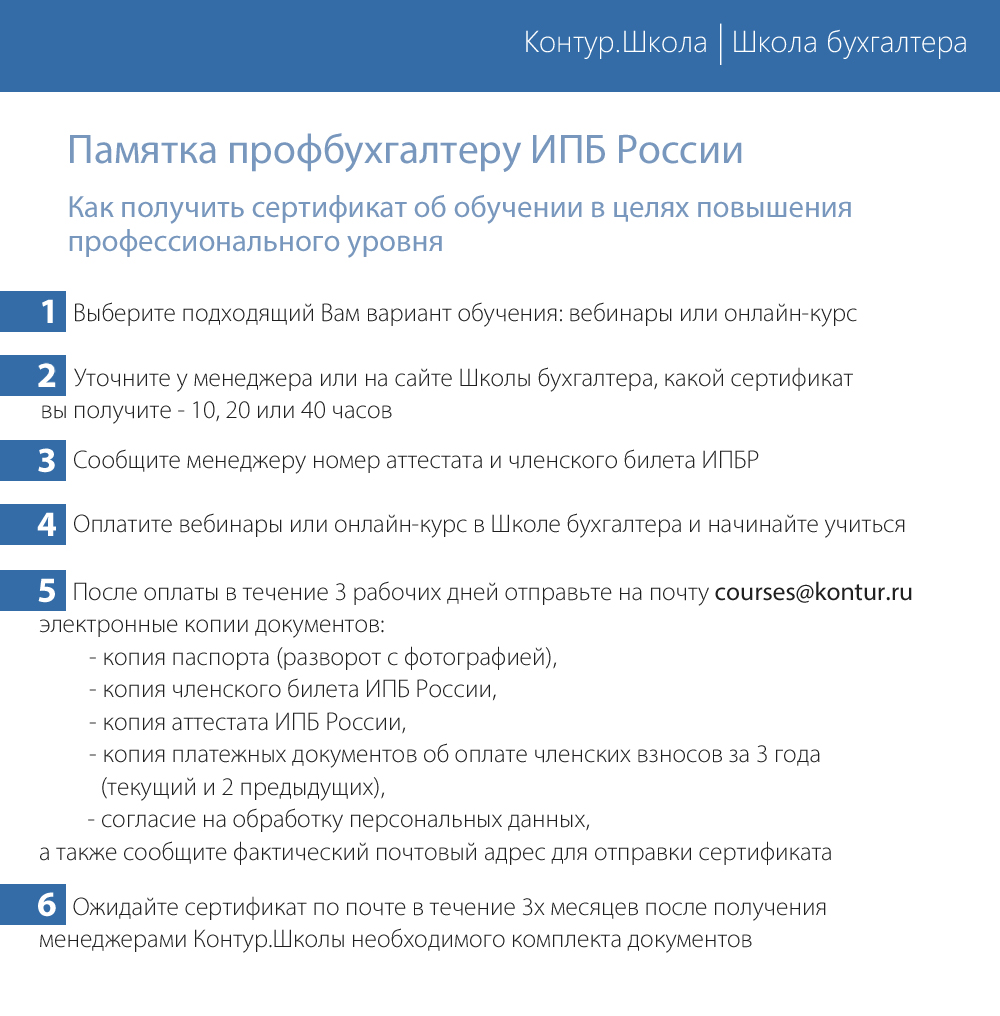 Полезная информация: контакты сервисного центраПолезная информация: контакты сервисного центрасайт Контур.Школы (Школа бухгалтера) информация о сертификатах ИПБ России на сайте Контур.Школы  согласие на обработку персональных данных   https://school.kontur.ru/discipline-bukhuchet https://school.kontur.ru/discipline-bukhuchet/ipbr